Задание №3№ вариантаКинематическая схема зубчатого механизма1ω1 = 150 рад\сm = 2 мм.Z6 = ?2Z1 = 16Z2 = 28Z2΄ = 14Z3 = 20Z4 = 40Z4΄ = 19Z5 = 25ω1 = 350 рад/сm = 2 ммZ6 = ?3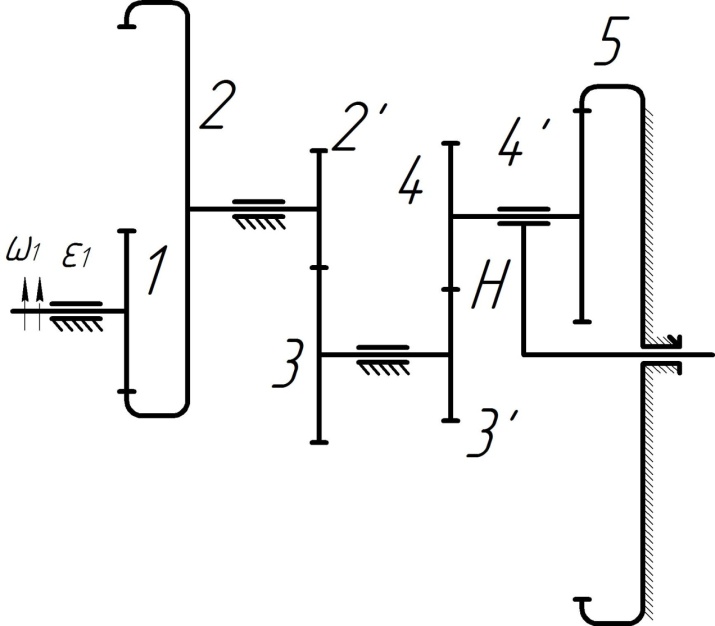 Z1 = 22Z2 = 50Z2΄=16Z3 = 24Z3΄= 18Z4 = 20Z4΄ = 21ω1 = 200 рад/сm = 3 мм Z5 = ?4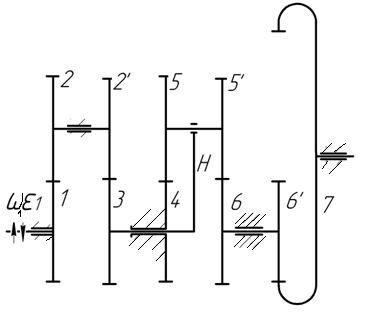 Z1 = 16Z2 = 24Z2΄ = 18Z3 = 30Z4 = 21Z5 = 22Z5΄ = 21Z5 = 22Z6΄ = 21Z7 = 40ω1 = 250 рад/сm = 2, 5 ммZ6 = ?